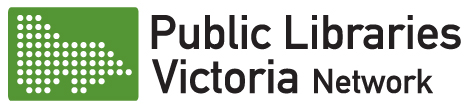 Minutes of the Children’s & Youth Special Interest Group held on Wednesday 18 September 2019, 2.00pm-4.00pmVenue: Room 1103, Level 11 at MAVChair: Emma White	Minutes: Libby HartwickItem Minutes ActionBy1. Attendance & ApologiesAttendance: Emma White (Hobsons Bay), Libby Hartwick (Melton), Julie Hooper(Stonnington), Kerry Smith (Frankston), Bernadine Nolen (Melbourne), Sue Wootton (Eastern Regional), Janet Nicholls (ERL), Shiree Monson-Wood (Boondara), Lana Schwarcz (SLV), Kat Taylor (Hume), Jess Bye (Hume), Wendy Bronqueur (Monash), Jennie Masters (Bayside), Lindy Dadd (Darebin), Jo Berreen (Gleneira), Trudi Anderson (Darebin), Stuart Winser (GLC), Anne Forman-Todd (Brimbank), Lorrie Sterns (Wyndham).Apologies: Attendance: Emma White (Hobsons Bay), Libby Hartwick (Melton), Julie Hooper(Stonnington), Kerry Smith (Frankston), Bernadine Nolen (Melbourne), Sue Wootton (Eastern Regional), Janet Nicholls (ERL), Shiree Monson-Wood (Boondara), Lana Schwarcz (SLV), Kat Taylor (Hume), Jess Bye (Hume), Wendy Bronqueur (Monash), Jennie Masters (Bayside), Lindy Dadd (Darebin), Jo Berreen (Gleneira), Trudi Anderson (Darebin), Stuart Winser (GLC), Anne Forman-Todd (Brimbank), Lorrie Sterns (Wyndham).Apologies: Attendance: Emma White (Hobsons Bay), Libby Hartwick (Melton), Julie Hooper(Stonnington), Kerry Smith (Frankston), Bernadine Nolen (Melbourne), Sue Wootton (Eastern Regional), Janet Nicholls (ERL), Shiree Monson-Wood (Boondara), Lana Schwarcz (SLV), Kat Taylor (Hume), Jess Bye (Hume), Wendy Bronqueur (Monash), Jennie Masters (Bayside), Lindy Dadd (Darebin), Jo Berreen (Gleneira), Trudi Anderson (Darebin), Stuart Winser (GLC), Anne Forman-Todd (Brimbank), Lorrie Sterns (Wyndham).Apologies: 2. Previous MinutesFeedback from seminar: overall really positive. Mixed responses re. venue (too dark/far away/air conditioning). Positive responses to the lightning talks (schedule for 15 mins each in future- 10 mins too short), round tables (these continue to be a favourite), and the guest speaker, Abdi Aden.  SPLDP 2020-2023 ideas submissions
Two submissions provided on behalf of SIG: 
‘STEAM into Libraries’
‘Libraries Grow Readers’ Previous minutes accepted.Feedback from seminar: overall really positive. Mixed responses re. venue (too dark/far away/air conditioning). Positive responses to the lightning talks (schedule for 15 mins each in future- 10 mins too short), round tables (these continue to be a favourite), and the guest speaker, Abdi Aden.  SPLDP 2020-2023 ideas submissions
Two submissions provided on behalf of SIG: 
‘STEAM into Libraries’
‘Libraries Grow Readers’ Previous minutes accepted.Feedback from seminar: overall really positive. Mixed responses re. venue (too dark/far away/air conditioning). Positive responses to the lightning talks (schedule for 15 mins each in future- 10 mins too short), round tables (these continue to be a favourite), and the guest speaker, Abdi Aden.  SPLDP 2020-2023 ideas submissions
Two submissions provided on behalf of SIG: 
‘STEAM into Libraries’
‘Libraries Grow Readers’ Previous minutes accepted.3. New Business Summer Reading Club – What is everybody doing? Is this a space we would like to focus on moving ahead on a State-wide level?

Book bingo! @Frankston Libraries (Read under a tree, etc.) 
Beanstack account 
Break up challenges per age group 
Visual guides 
Darebin- Passport program- launch event decided not to continue this year – keep it in the library! 
Challenges: one entry per child 
Historic: SLV/PLV offered a State-wide Reading Challenge that was then handed over to ALIA 
Simplified @ Gleneira postcard – read 5 books to enter! Form stack for collating entries 

If we do decide to go ahead: provision of graphics, ideas, conversations, etc. that still can be adapted locally. 
Sensitive Storytimes – Some library services have seen mixed success; how do you approach your planning and delivery of Sensitive Storytimes?Library at the Dock- best success was a Sensitive Storytime linked to an exhibition of artwork by ASD artists. 
Some libraries are starting regular ones coming through. 
ERL tried ‘Gently Gently’ and then ‘Quiet Storytime’… just didn’t work! 
Best approach has been to include inclusive practices in regular programs 
Advice for who to partner/connect with: early intervention services, community health centres, transition groups (from one council service to another) 
Gleneira- Mother Goose program in the library, and then move the families on to Playgroups 

Wrap-up thoughts: 
We’ve received some great training recently and this is a great area to work in
Inclusive practices should be added to regular practice
Sometimes when we try to be inclusive we become exclusive 

Idea: 
Signage in library spaces “If for whatever reason you feel unsafe please see staff we are happy to assist” First mini-workshop of 2020 to be focussed on SRC and/or campaigns SIG 4. Planning for November Mini WorkshopVenue: Ashburton LibraryProgram: Draft confirmed, Guest Speakers: to be contacted and confirmed
Bookings: Open up at 60 for a maximum of 80Vendor Showcase – 10 minute timeslots: Story Box, Bolinda, Sound Text Media, All Star Comics and graphic novels, Vision Australia, Ulverscroft – digital resourcesBookseller Showcase: 2019 Review – what we may have missed, 2020 What’s comingRound Table Discussions:What do you do with your ‘glut’ when its popularity dies down?How do you know when the next big genre is coming from?How do you stay up to date in Junior & YA trends?How do you organise your Readers? What criteria is being used?How does your library do the buying?Do you have accessible collections? ie. dyslexic readers28 November 2019 - 1.00pm - 4.00pm 
Mini-workshop: Make your collection work for you: Collection development and management Venue: Ashburton Library 
154 High St, Ashburton 
Getting there: The library is a 6-minute walk from Ashburton Train Station 
Parking: Free 2-hour parking, with all-day parking a few streets awaySchedule: *Optional extra* 12.30pm- 1pm Tour Ashburton Library 
Youth Collections Hub for Boroondara Libraries 12.45pm to 1pm Registrations open 1pm to 1.10pm Welcome + Acknowledgement of Country 1.10pm to 2.10pm Vendor Showcase • Michael Hancroft, Ulverscroft confirmedIntroducing the online Bookworms Book Club for children • Amy Kalder-Bull, Story Box Library confirmedPromoting and accessing Story Box Library • Sarah Bloedorn & Anne Ford, Vision Australia confirmedFeelix Library, Literacy building for low vision children • Kaye Gamble, Bolinda TBCPromoting and accessing eAudio Books and eBooks 2.10pm to 2.30pm 2019 highlights- Book seller showcase Michael Earp/Leesa Lambert, The Little Bookroom? TBC2.30pm to 2.45pm Tea Break 2.45pm-3.45pm Round Table Discussions Please come prepared to contribute to your round table discussions • Strategies for maintaining a relevant and a responsive collection • Strategies and processes around levelled Early Readers in your collection • What are some interesting collections/suppliers you have/use? • What resources do you utilise to stay up-to-date with current and emerging trends for junior and YA collections? 3.40pm- 3.55pm Round Table Summaries 3.55pm to 4pm Convenor wrap-up + event concludes
5. Other BusinessPLV CYS SIG 2020 Dates & TopicsIn 2020, will go with current format of 3 meetings, 2 mini workshops & 1 full day seminar. Mini workshop #1 – Summer Reading Club/ Major campaigns (competitions, challenges, etc.) Mini workshop #2 – Creating Welcoming Services for Children and Families 

Recommended speaker: Lou Ambrosy is an occupational therapist with more than 30 years’ experience working with children with disabilities. She has worked alongside researchers and other professionals in the field to create the Best Practice in Early Childhood Intervention (ECI) course and coordinates the Key Worker Online Course™. Lou regularly presents at sector conferences in Australia and is passionate about pursuing the best outcomes for families of all children including those with a disability. https://noahsarkinc.org.auFull day Seminar at new Sunbury Library. Focus on STEAM with hands-on activities, Speakers inside & outside industry, resources and partnerships.
Dates + Topics 2020Wednesday 12 February: Meeting Tuesday 28 April:  Mini-workshop 
Summer Reading Club and other major campaigns  Wednesday 27 May: Meeting Friday 24 July: Seminar 
STEAM into your library Wednesday 16 September: Meeting  Thursday 26 November: Mini- workshop 
Creating welcoming spaces and services for Children and Families Terrapin Troupe: Melton City Libraries would like to know if there is wider interest about booking the following troupe to do a tour to participating public libraries or coordinate another time they may be presenting this in Melbourne https://www.terrapin.org.au/project//not-trad-story/Melbourne, Darebin, Wyndham, Boroondara, Hobsons Bay & Monash are interested.Emma to email out dates for 2020 + book spaces Libby to make further enquires re dates and cost.6. Future MeetingsThursday 28 November: Mini- workshop 1pm to 4pmMake your collection work for you: Collection development and managementVenue: Ashburton Library, 154 High St, Ashburton VIC 3147